المملكة العربية السعودية                                                                                          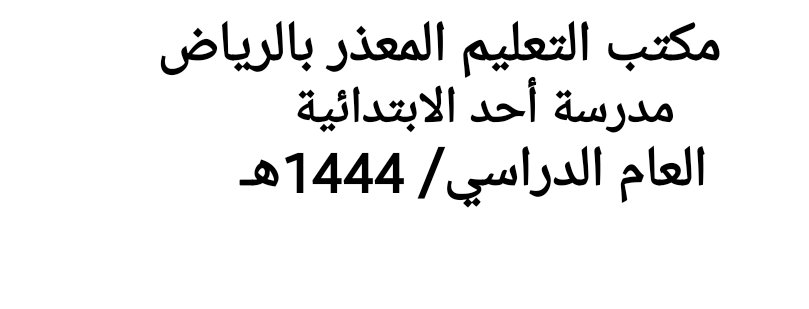 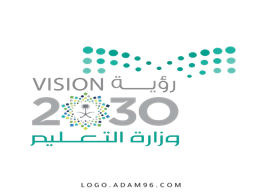                              وزارة التعليم                                                                                                        الإدارة العامة للتعليم بمنطقة الرياض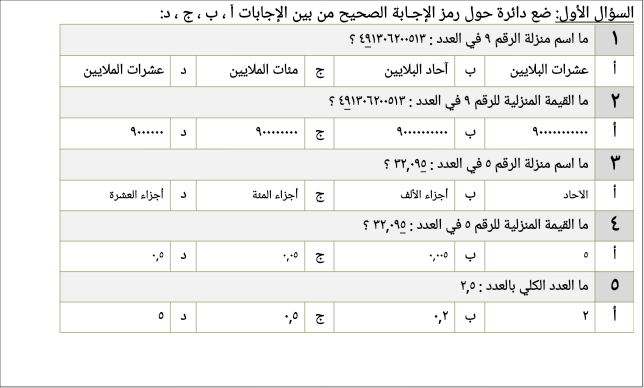 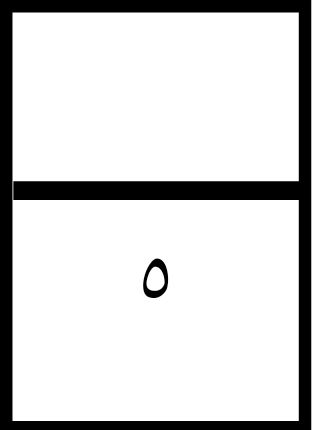 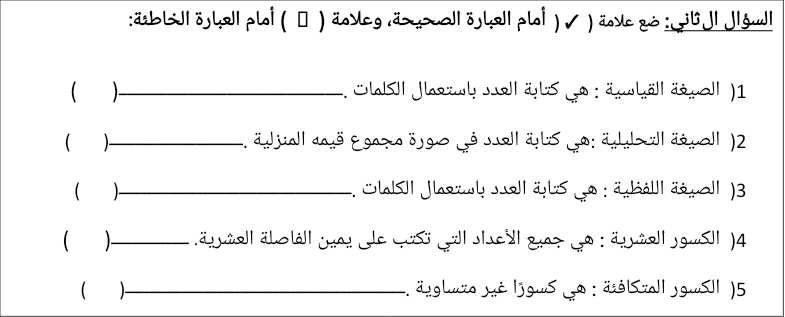 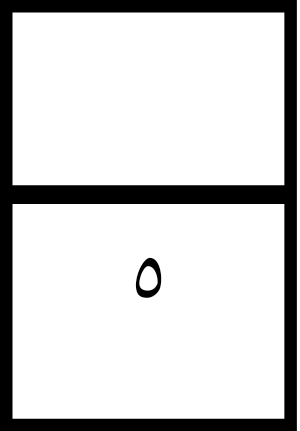 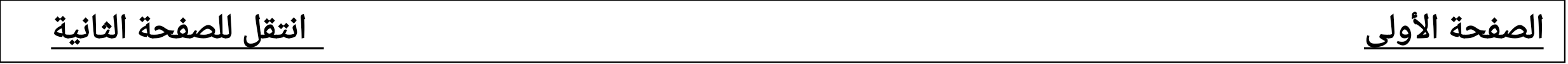 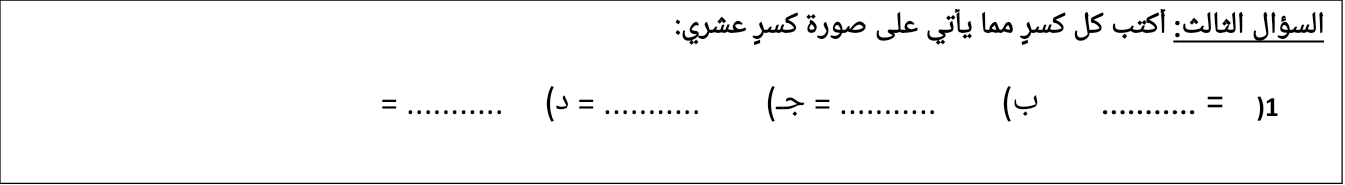 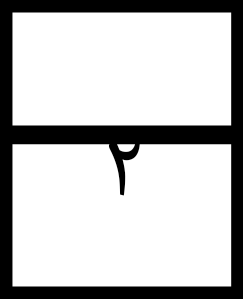 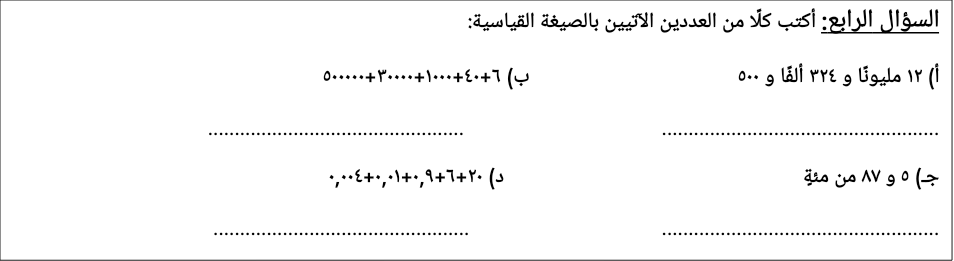 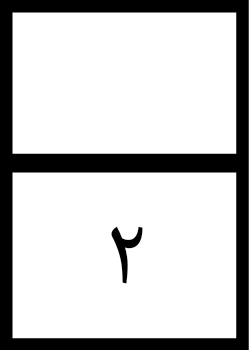 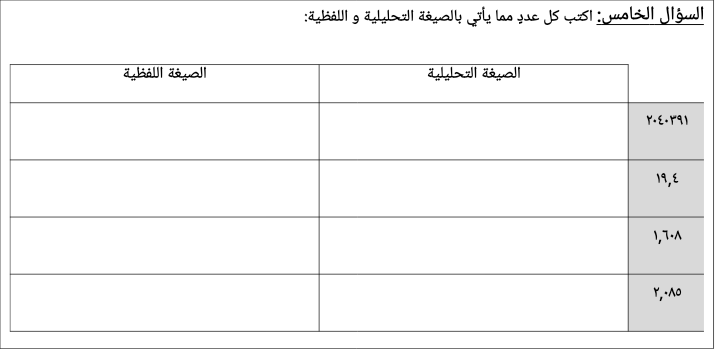 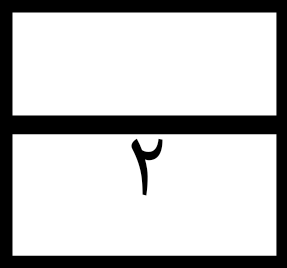 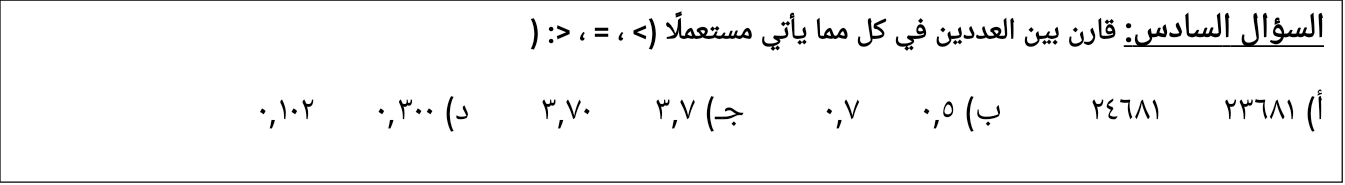 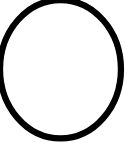 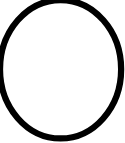 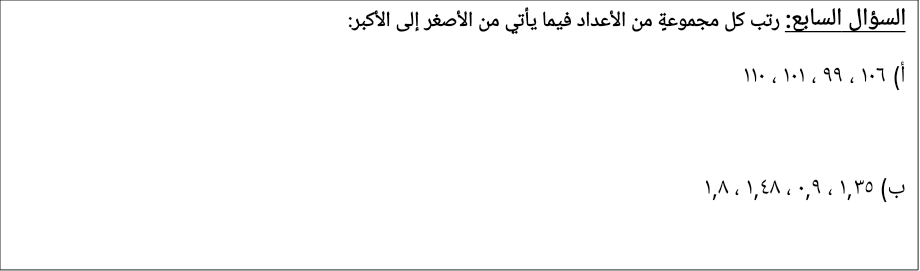 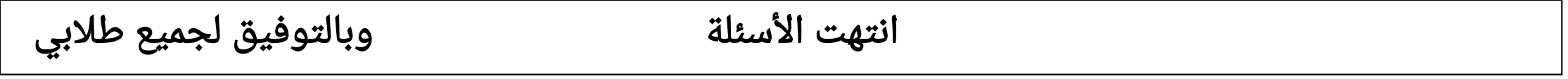 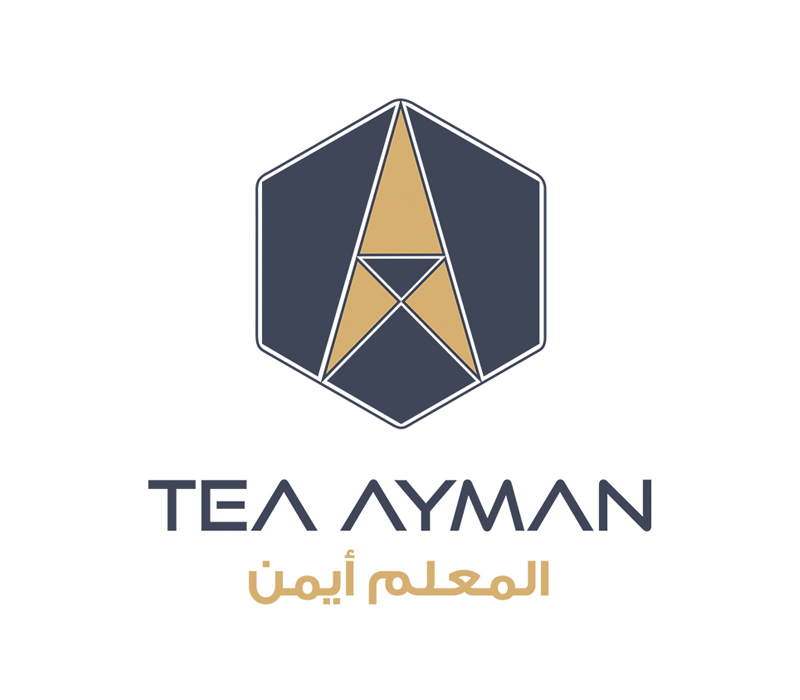 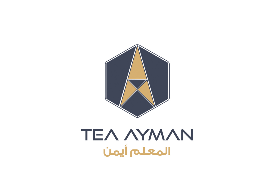 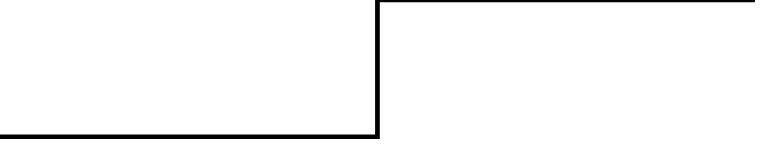 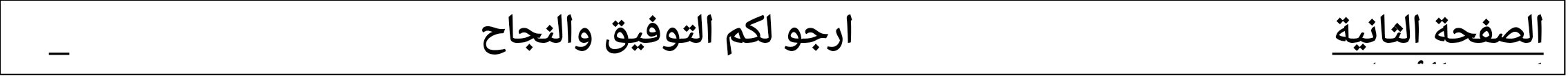 اختبار مادة الرياضيات (١) الأولى                                الصف: خامس                                     الفصل الدراسي الأول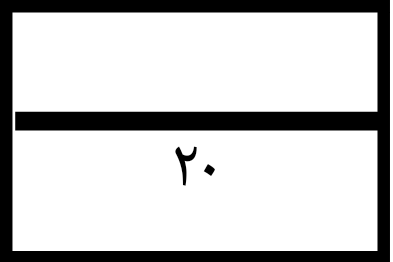 اسم الطالب  :   ..........................................................................                                                               الفصل : ...............